„Gólyaprojekt”Ötletek a Pánti Irén: Gólya, gólya gilice című ismeretterjesztő szöveg feldolgozásáhozMadaras memóriajátékhttp://jateksarok.zoldszekely.ro/memoria/index.php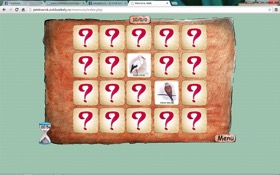 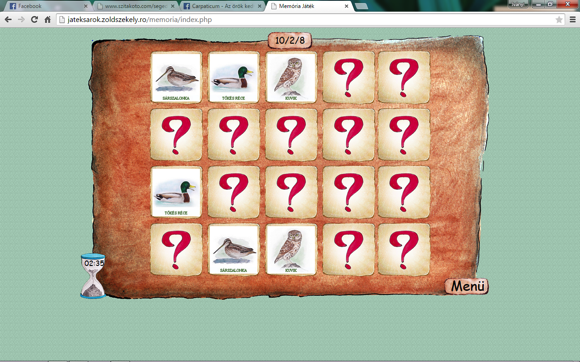 Youtube Gólyakelepelés, gólyaetetés megfigyelése, meghallgatásahttps://www.youtube.com/watch?v=78ZHnK4_KoIPuzzle gólyábólhttp://www.fehergolyamuzeum.hu/about_the_stork/game/puzzle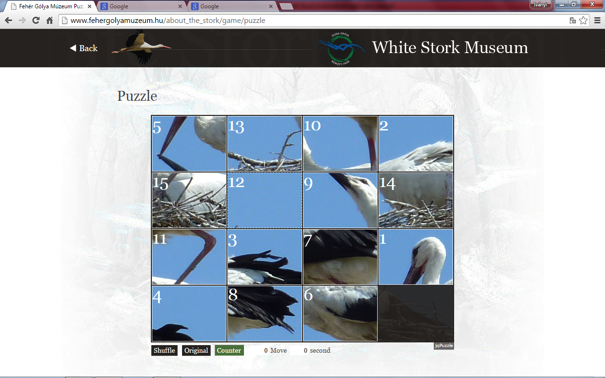 Fürtábra készítése csoportokban a gólyáról(a meglévő ismeretek feltérképezése, felidézése)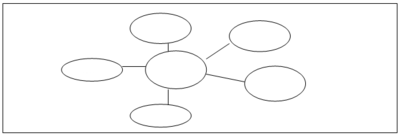 5.  Feladatok az ismeretterjesztő szöveghez1.Magyarországi gólyafajokAzonosságok- különbözőségek kigyűjtése a fehér és fekete gólyáról az első fejezet segítségével. szárnya és evezőtollai feketék                                 fehér gólya                                                    erdei gólyának is hívjákkerüli az embereket                                                    fekete gólya                                                 somoskának is hívjákközelről színjátszó zöldeskék színű                                                                                                      régebben fára is fészkelt2. A gólyák költözése Minden szám mellé írj egy információt a második rész segítségével!3. Mindig visszatérnekIgaz vagy hamis?A nőstény gólya táplálja a kicsiket, amíg a hím táplálékot keres. ____Afrikából visszatérve mindig megkeresik régi fészküket. ____Akkor is gondoskodnak a kicsinyekről, amikor már repülnek. _____4 .A gólya, mint szent állatEgészítsd ki!A gólyát a régi magyarok ___________ __________________ tartották, és  ________________ _________________ védelmezték.  A gólyafészek leverése ___________________ ____________ számított.  Gólya az irodalomban, a népi hiedelmekbenAz ismeretterjesztő szöveg további részéből párokban kérdéseket húznak. Rövid felkészülés után szóban válaszolnak.Pl. Miért mondják az idős emberre, hogy nem lát több gólyát?     Miért mondják, hogy a gólya hozza a kisbabát?     Miért tisztelték a gólyát?Stb.ÓralezáráskéntRészlet Fekete István: Kele c. regényébőlAlkotói munka                 (délutáni szabadidőben)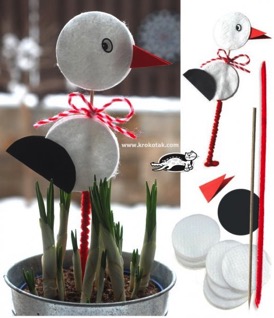 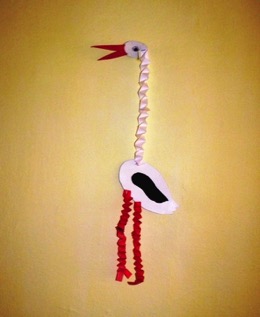   										Iványi Zsuzsa20-50 km100-200 km3-4 perc600-700 m